Приложение 3.Правила поведения в школе в картинкахПравило первое: В школе «Здравствуй» говорят.                         И с улыбкой дарят взгляд!Второе правило:До звонка ты приходиИ порядок наводи! По звонку все дружно врядЖдут учителя, стоят!Третье правило: Друга зря не беспокой.Береги его покой.На уроке тишина.Руку поднимай тогда,Если хочешь отвечать или важное сказать.Правило четвертое:На уроке ждут ответ.Кто-то знает, кто-то нет. Отвечает только тот, Кого учитель назовет.                                        Правило пятое:Вот звонок на перемену,Приготовься отдыхать: Можешь с другом прогуляться, Можешь тихо поиграть, Подготовь к уроку все, Чтоб училось нам легко                                           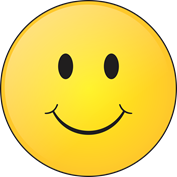 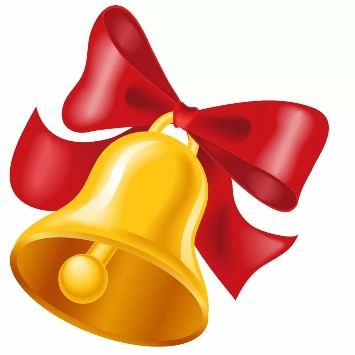 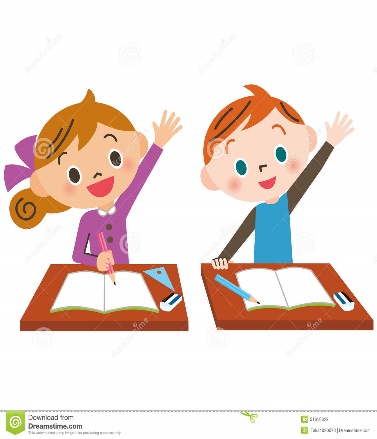 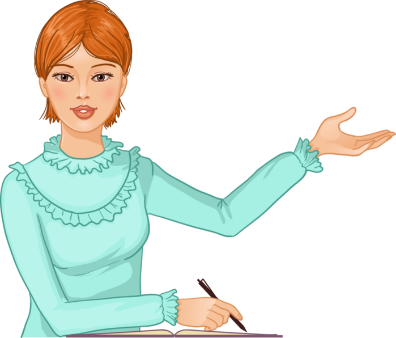 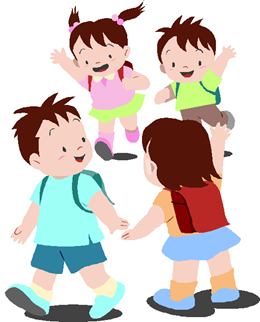 